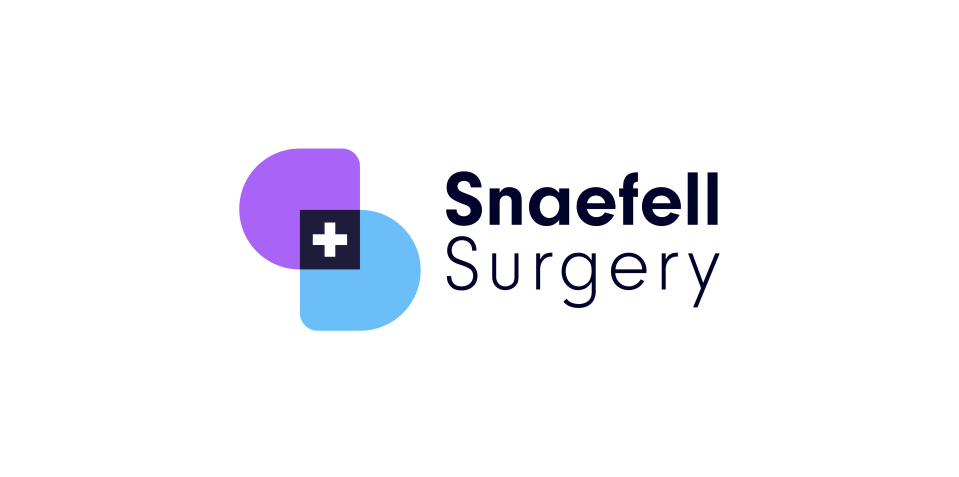 PATIENT PARTICIPATION GROUPAre you interested in finding out more about Snaefell Surgery?Would you like to influence the development of the Practice?Snaefell Surgery’s Patient Participation Group (PPG) was formed to do just that.We have a group of 90 plus members and would like to expand this further.Discussion topics for the Group include:Information is sent to the PPG via email/post so no requirement to attend physical meetings.If you would like to be part of this exciting project, please contact Carole Johnson, Practice Manager, for more details, by calling the Surgery, popping in or by email on admin.snaefell@gov.im